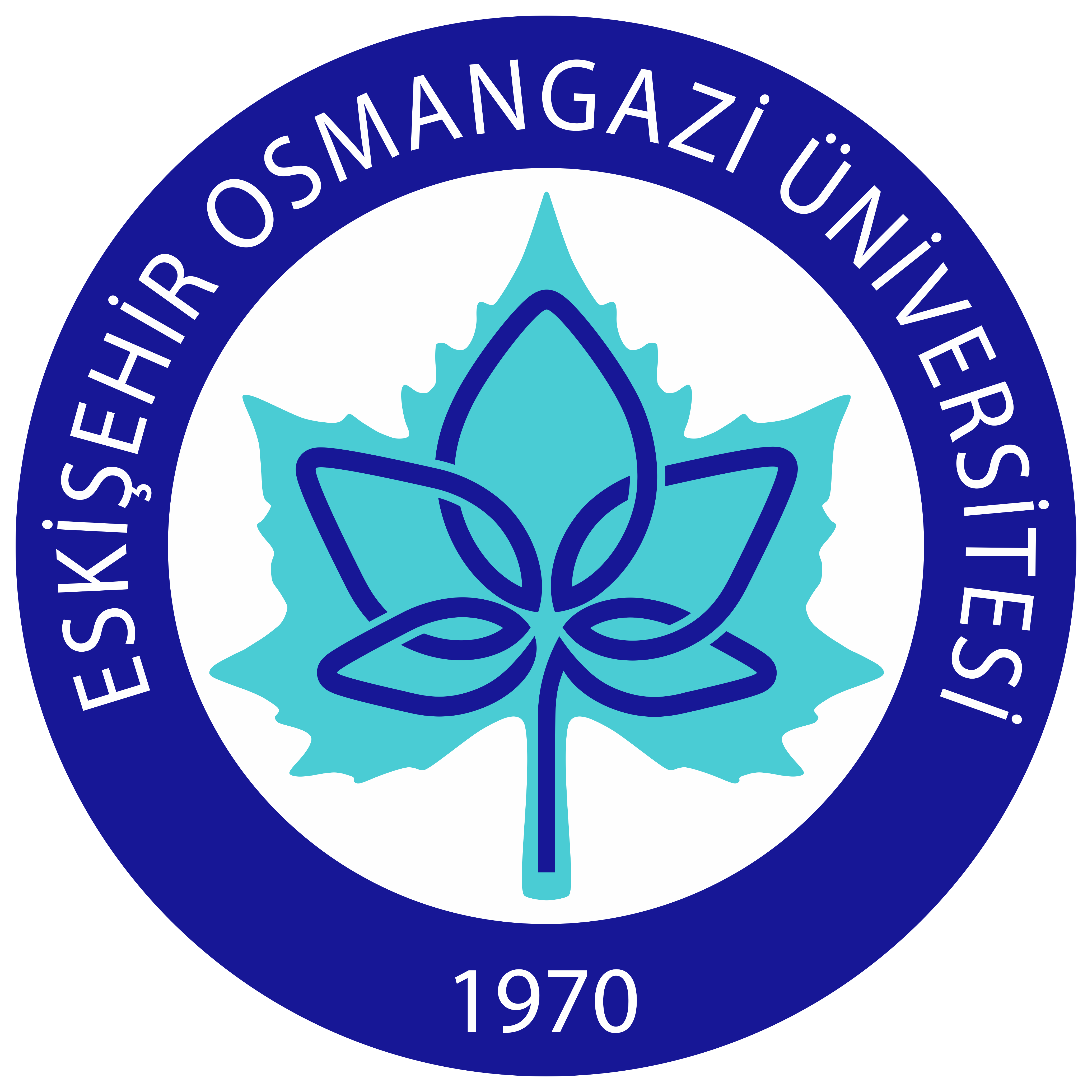 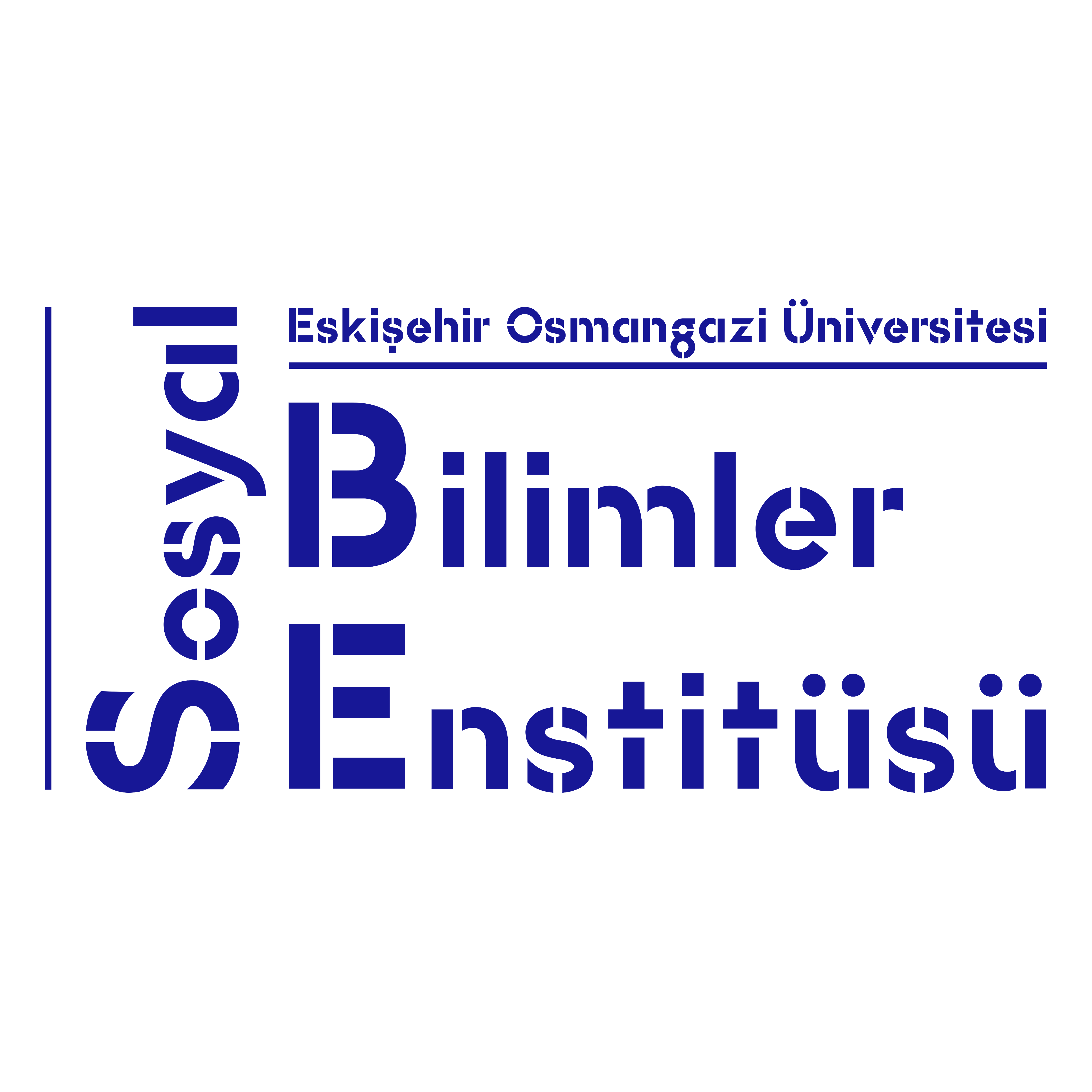 Danışman Onay FormuÖğrencinin;Tez Bilgileri;Yukarıda bilgileri yer alan öğrencinin tezinin ESOGÜ Lisansüstü Eğitim ve Öğretim Yönetmeliği, Eskişehir Osmangazi Üniversitesi Lisansüstü Eğitim ve Öğretim Yönetmeliği Uygulama Usul ve Esasları ile Eskişehir Osmangazi Üniversitesi Sosyal Bilimler Enstitüsü Tez Yazım Kuralarına uygun olduğunu onaylarım.Söz konusu tezin PDF formatındaki ciltlenmiş aslının aynı tam metin olarak ekteki kompakt diskte bulunmaktadır.Gereğini bilgilerinize arz ederim. 									   …../…../202..	…………………..Adı Soyadı, İmzaDanışmanEkler:	1) 2 adet kompakt disk2) Tez onay sayfasıSBE-TT-02Adı Soyadı		:T.C. Kimlik No	:Öğrenci No		:Anabilim Dalı		:Programı Adı		:                       		            Yüksek Lisans             Doktora              Sanatta YeterlikBaşlığı (Türkçe)		: Başlığı (İngilizce)		: Savunma Sınav Tarihi	: …../…../202…